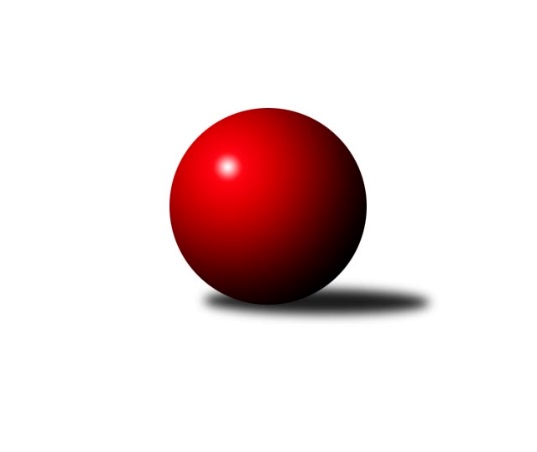 Č.11Ročník 2018/2019	20.5.2024 Bundesliga Opava 2018/2019Statistika 11. kolaTabulka družstev:		družstvo	záp	výh	rem	proh	skore	sety	průměr	body	plné	dorážka	chyby	1.	Mustangové	11	10	1	0	95 : 15 	(36.5 : 7.5)	1671	21	1671	0	0	2.	bufet Pája	11	9	1	1	83 : 27 	(28.5 : 11.5)	1649	19	1649	0	0	3.	Isotra	11	7	0	4	68 : 42 	(27.0 : 16.0)	1637	14	1637	0	0	4.	Orel Stěbořice	11	6	0	5	64 : 46 	(26.0 : 17.0)	1470	12	1470	0	0	5.	Hobes	10	5	0	5	48 : 52 	(19.0 : 20.0)	1584	10	1584	0	0	6.	Sako	10	2	0	8	28 : 72 	(11.0 : 26.0)	1316	4	1316	0	0	7.	Pauta	11	2	0	9	20 : 90 	(8.0 : 36.0)	1187	4	1187	0	0	8.	Zrapos	11	1	0	10	24 : 86 	(9.0 : 31.0)	1259	2	1259	0	0Tabulka doma:		družstvo	záp	výh	rem	proh	skore	sety	průměr	body	maximum	minimum	1.	Mustangové	5	5	0	0	46 : 4 	(18.0 : 2.0)	1669	10	1700	1627	2.	bufet Pája	5	4	1	0	41 : 9 	(15.5 : 3.5)	1677	9	1808	1583	3.	Isotra	6	4	0	2	36 : 24 	(14.0 : 9.0)	1625	8	1769	1558	4.	Orel Stěbořice	6	3	0	3	34 : 26 	(14.0 : 9.0)	1468	6	1538	1418	5.	Hobes	4	2	0	2	22 : 18 	(9.0 : 6.0)	1599	4	1678	1524	6.	Sako	6	2	0	4	20 : 40 	(8.0 : 16.0)	1327	4	1361	1299	7.	Zrapos	6	1	0	5	16 : 44 	(5.0 : 16.0)	1267	2	1397	1137	8.	Pauta	5	1	0	4	10 : 40 	(4.0 : 16.0)	1306	2	1388	1220Tabulka venku:		družstvo	záp	výh	rem	proh	skore	sety	průměr	body	maximum	minimum	1.	Mustangové	6	5	1	0	49 : 11 	(18.5 : 5.5)	1673	11	1719	1635	2.	bufet Pája	6	5	0	1	42 : 18 	(13.0 : 8.0)	1626	10	1801	1466	3.	Isotra	5	3	0	2	32 : 18 	(13.0 : 7.0)	1652	6	1695	1619	4.	Orel Stěbořice	5	3	0	2	30 : 20 	(12.0 : 8.0)	1472	6	1574	1365	5.	Hobes	6	3	0	3	26 : 34 	(10.0 : 14.0)	1575	6	1687	1445	6.	Pauta	6	1	0	5	10 : 50 	(4.0 : 20.0)	1088	2	1387	602	7.	Sako	4	0	0	4	8 : 32 	(3.0 : 10.0)	1299	0	1330	1250	8.	Zrapos	5	0	0	5	8 : 42 	(4.0 : 15.0)	1250	0	1274	1220Tabulka podzimní části:		družstvo	záp	výh	rem	proh	skore	sety	průměr	body	doma	venku	1.	Mustangové	7	6	1	0	61 : 9 	(23.5 : 4.5)	1677	13 	4 	0 	0 	2 	1 	0	2.	bufet Pája	7	6	1	0	57 : 13 	(20.5 : 5.5)	1634	13 	3 	1 	0 	3 	0 	0	3.	Isotra	7	5	0	2	46 : 24 	(18.0 : 9.0)	1636	10 	3 	0 	1 	2 	0 	1	4.	Orel Stěbořice	7	3	0	4	36 : 34 	(15.0 : 13.0)	1484	6 	2 	0 	2 	1 	0 	2	5.	Hobes	6	3	0	3	30 : 30 	(12.0 : 12.0)	1607	6 	2 	0 	0 	1 	0 	3	6.	Pauta	7	2	0	5	16 : 54 	(6.0 : 22.0)	1261	4 	1 	0 	2 	1 	0 	3	7.	Sako	6	1	0	5	14 : 46 	(6.0 : 18.0)	1319	2 	1 	0 	2 	0 	0 	3	8.	Zrapos	7	0	0	7	10 : 60 	(5.0 : 22.0)	1220	0 	0 	0 	3 	0 	0 	4Tabulka jarní části:		družstvo	záp	výh	rem	proh	skore	sety	průměr	body	doma	venku	1.	Mustangové	4	4	0	0	34 : 6 	(13.0 : 3.0)	1660	8 	1 	0 	0 	3 	0 	0 	2.	Orel Stěbořice	4	3	0	1	28 : 12 	(11.0 : 4.0)	1445	6 	1 	0 	1 	2 	0 	0 	3.	bufet Pája	4	3	0	1	26 : 14 	(8.0 : 6.0)	1677	6 	1 	0 	0 	2 	0 	1 	4.	Isotra	4	2	0	2	22 : 18 	(9.0 : 7.0)	1638	4 	1 	0 	1 	1 	0 	1 	5.	Hobes	4	2	0	2	18 : 22 	(7.0 : 8.0)	1550	4 	0 	0 	2 	2 	0 	0 	6.	Zrapos	4	1	0	3	14 : 26 	(4.0 : 9.0)	1327	2 	1 	0 	2 	0 	0 	1 	7.	Sako	4	1	0	3	14 : 26 	(5.0 : 8.0)	1312	2 	1 	0 	2 	0 	0 	1 	8.	Pauta	4	0	0	4	4 : 36 	(2.0 : 14.0)	1059	0 	0 	0 	2 	0 	0 	2 Zisk bodů pro družstvo:		jméno hráče	družstvo	body	zápasy	v %	dílčí body	sety	v %	1.	Karel Kuchař 	Mustangové  	18	/	10	(90%)		/		(%)	2.	Milan Jahn 	bufet Pája  	18	/	11	(82%)		/		(%)	3.	Michal Blažek 	bufet Pája  	17	/	10	(85%)		/		(%)	4.	Josef Hendrych 	Isotra  	14	/	9	(78%)		/		(%)	5.	Petr Bracek ml. 	bufet Pája  	14	/	9	(78%)		/		(%)	6.	Jan Láznička 	Orel Stěbořice  	14	/	10	(70%)		/		(%)	7.	Patrik Martinek 	Orel Stěbořice  	12	/	8	(75%)		/		(%)	8.	Břetislav Mrkvica 	Mustangové  	11	/	6	(92%)		/		(%)	9.	Svatopluk Kříž 	Mustangové  	10	/	5	(100%)		/		(%)	10.	Tomáš Valíček 	bufet Pája  	10	/	6	(83%)		/		(%)	11.	Tomáš Heinz 	Sako  	10	/	8	(63%)		/		(%)	12.	Jaromír Martiník 	Hobes  	10	/	8	(63%)		/		(%)	13.	Jiří Staněk 	Isotra  	8	/	4	(100%)		/		(%)	14.	Rudolf Tvrdoň 	Mustangové  	8	/	4	(100%)		/		(%)	15.	M Stavařová 	Isotra  	8	/	6	(67%)		/		(%)	16.	Petr Berger 	Orel Stěbořice  	8	/	6	(67%)		/		(%)	17.	David Schiedek 	Hobes  	8	/	7	(57%)		/		(%)	18.	Zdeněk Chlopčík 	Mustangové  	8	/	7	(57%)		/		(%)	19.	Jindřiška Kadlecová 	Isotra  	8	/	9	(44%)		/		(%)	20.	Zuzana Siberová 	Zrapos  	8	/	9	(44%)		/		(%)	21.	Petr Mrkvička 	Zrapos  	8	/	10	(40%)		/		(%)	22.	Václav Boháčik 	Mustangové  	6	/	3	(100%)		/		(%)	23.	Jan Štencel 	Orel Stěbořice  	6	/	3	(100%)		/		(%)	24.	Lída Rychlá 	Sako  	6	/	3	(100%)		/		(%)	25.	Petr Číž 	Mustangové  	6	/	4	(75%)		/		(%)	26.	Jindřich Hanel 	Orel Stěbořice  	6	/	5	(60%)		/		(%)	27.	Jana Martiníková 	Hobes  	6	/	6	(50%)		/		(%)	28.	Erich Stavař 	Isotra  	6	/	7	(43%)		/		(%)	29.	Miroslav Procházka 	Hobes  	6	/	8	(38%)		/		(%)	30.	Martin Koraba 	Hobes  	4	/	3	(67%)		/		(%)	31.	Vladimír Kozák 	bufet Pája  	4	/	3	(67%)		/		(%)	32.	Pavel Budík 	Pauta  	4	/	4	(50%)		/		(%)	33.	Pavel Martinec 	Mustangové  	4	/	4	(50%)		/		(%)	34.	Pavel Vašek 	Isotra  	4	/	6	(33%)		/		(%)	35.	Marta Špačková 	Sako  	4	/	9	(22%)		/		(%)	36.	Jiří Breksa 	Pauta  	4	/	10	(20%)		/		(%)	37.	Karel Škrobánek 	bufet Pája  	2	/	1	(100%)		/		(%)	38.	Aleš Staněk 	Isotra  	2	/	1	(100%)		/		(%)	39.	Josef Paulus 	Zrapos  	2	/	1	(100%)		/		(%)	40.	Rudolf Haim 	Mustangové  	2	/	1	(100%)		/		(%)	41.	Josef Klech 	Hobes  	2	/	1	(100%)		/		(%)	42.	Petr Platzek 	Pauta  	2	/	1	(100%)		/		(%)	43.	Michal Markus 	Isotra  	2	/	1	(100%)		/		(%)	44.	Vladimír Valenta 	Isotra  	2	/	1	(100%)		/		(%)	45.	Jan Štencel 	Orel Stěbořice  	2	/	1	(100%)		/		(%)	46.	Petr Salich 	Sako  	2	/	1	(100%)		/		(%)	47.	Jiří Jedlička 	Hobes  	2	/	3	(33%)		/		(%)	48.	Petr Moravec 	Orel Stěbořice  	2	/	3	(33%)		/		(%)	49.	Jaroslav Graca 	Orel Stěbořice  	2	/	3	(33%)		/		(%)	50.	Lenka Nevřelová 	Pauta  	2	/	3	(33%)		/		(%)	51.	Z. Kratochvíl 	Pauta  	2	/	4	(25%)		/		(%)	52.	Petr Wirkotch 	Zrapos  	2	/	7	(14%)		/		(%)	53.	Marie Holešová 	Pauta  	2	/	8	(13%)		/		(%)	54.	David Hrin 	Sako  	2	/	9	(11%)		/		(%)	55.	Jolana Rybová 	Zrapos  	2	/	10	(10%)		/		(%)	56.	Pavel Jašek 	bufet Pája  	0	/	1	(0%)		/		(%)	57.	. Kramná 	Zrapos  	0	/	1	(0%)		/		(%)	58.	Jaroslav Lakomý 	Hobes  	0	/	1	(0%)		/		(%)	59.	R Kratochvíl 	Pauta  	0	/	1	(0%)		/		(%)	60.	Vladislav Kobelár 	bufet Pája  	0	/	1	(0%)		/		(%)	61.	Karel Michálka 	bufet Pája  	0	/	1	(0%)		/		(%)	62.	. Šnajderová 	Pauta  	0	/	1	(0%)		/		(%)	63.	Jarmila Krumpolcová 	Hobes  	0	/	1	(0%)		/		(%)	64.	Josef Kašpar 	Hobes  	0	/	1	(0%)		/		(%)	65.	Tomáš Kremser 	Orel Stěbořice  	0	/	1	(0%)		/		(%)	66.	Renáta Stašková 	Pauta  	0	/	1	(0%)		/		(%)	67.	Petr Bracek st. 	bufet Pája  	0	/	1	(0%)		/		(%)	68.	Braňo Šnajder 	Pauta  	0	/	1	(0%)		/		(%)	69.	Jana Kašparová 	Hobes  	0	/	1	(0%)		/		(%)	70.	Zdeněk Kratochvíl 	Pauta  	0	/	1	(0%)		/		(%)	71.	. Wirkosch 	Zrapos  	0	/	2	(0%)		/		(%)	72.	. Konopka 	Orel Stěbořice  	0	/	2	(0%)		/		(%)	73.	Tonda Kružberský 	Orel Stěbořice  	0	/	2	(0%)		/		(%)	74.	Petra Kramná  	Zrapos  	0	/	2	(0%)		/		(%)	75.	Žofia Škropeková 	Zrapos  	0	/	2	(0%)		/		(%)	76.	Bára Mocková 	Pauta  	0	/	3	(0%)		/		(%)	77.	Miroslav Toman 	Pauta  	0	/	4	(0%)		/		(%)	78.	Šárka Bainová 	Sako  	0	/	10	(0%)		/		(%)Průměry na kuželnách:		kuželna	průměr	plné	dorážka	chyby	výkon na hráče	1.	HB, 1-4	1469	1469	0	0.0	(367.5)Nejlepší výkony na kuželnách:HB, 1-4bufet Pája 	1808	1. kolo	Jiří Staněk 	Isotra 	509	5. kolobufet Pája 	1801	8. kolo	Milan Jahn 	bufet Pája 	505	8. koloIsotra 	1769	5. kolo	Michal Markus 	Isotra 	501	8. koloMustangové 	1719	7. kolo	Milan Jahn 	bufet Pája 	486	5. kolobufet Pája 	1707	3. kolo	Petr Bracek ml. 	bufet Pája 	484	10. kolobufet Pája 	1705	10. kolo	Jiří Staněk 	Isotra 	481	9. koloMustangové 	1704	10. kolo	Josef Hendrych 	Isotra 	469	2. koloMustangové 	1700	3. kolo	Jiří Staněk 	Isotra 	466	2. koloMustangové 	1697	4. kolo	Petr Bracek ml. 	bufet Pája 	462	1. koloIsotra 	1695	8. kolo	Tomáš Valíček 	bufet Pája 	461	1. koloČetnost výsledků:	8 : 2	11x	6 : 4	3x	5 : 5	1x	4 : 6	3x	2 : 8	11x	10 : 0	9x	0 : 10	6x